     [ а р а р                                          ПОСТАНОВЛЕНИЕ     15 март 2017 й                              №  8                         15 марта 2017 гО присвоении почтового адресаВ целях упорядочивания адресов объектов недвижимости сельского поселения Тайняшевский сельсовет муниципального района Чекмагушевский район Республики Башкортостан, руководствуясь Постановлением Правительства Российской Федерации №1221 от 19 ноября 2014 года «Об утверждении Правил присвоения, изменения и аннулирования адресов» и согласно статьи 3 п.22 Устава сельского поселения Тайняшевский сельсовет муниципального района Чекмагушевский район Республики Башкортостан, Администрация сельского поселения Тайняшевский сельсовет муниципального района Чекмагушевский район Республики Башкортостан постановляет:1. Присвоить объекту капитального строительства (жилой дом) с кадастровым номером 02:51:030301:201, находящийся на земельном участке с кадастровым номером 02:51:030301:74, почтовый адрес: 452225, Республика Башкортостан, Чекмагушевский район, СП Тайняшевский сельсовет, с.Старобалаково, ул.В.Галимова, д.76.2.   Контроль за выполнением настоящего постановления оставляю за собой.Глава сельского поселения    Тайняшевский  сельсовет               	           	Х.Р.ИсхаковБАШ[ОРТОСТАН  РЕСПУБЛИКА]ЫСА[МА{ОШ  РАЙОНЫмуниципаль районЫНЫ@ТАЙНАШ АУЫЛ СОВЕТЫАУЫЛ  БИЛ^м^]ЕХАКИМИ^ТЕ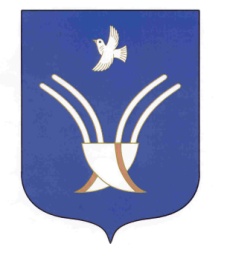 Администрация сельского поселенияТайняшевский сельсоветмуниципального района Чекмагушевский район Республики Башкортостан